Videó pályázat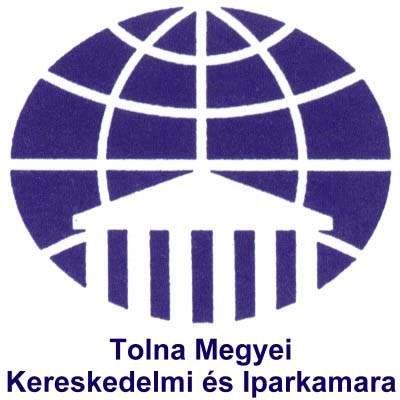 Nevezési lapIskola neve:…………………………………………………………………………………………………….....Címe:………………………………………………………………………………………………………………….Csapat neve:…………………………………………..Tagjai (max. 3 fő):…………………………………………………………..                               ……………………………………………………………                               ……………………………………………………………Csapatvezető neve:…………………………………………………………email:……………………………………………………………………………..tel.szám:…………………………………………………………………………Választott szakma:……………………………………….....................................aláírás: ………………………………….     ……………………………………    ………………………………                          Nevező                                   Nevező                              NevezőA nevezési lapot kitöltve, elektronikus úton a videopalyazat@tmkik.hu email címre szíveskedjetek megküldeni 2018.03.15.-ig. Kérdés esetén hívjátok a 30/637-0041 – es telefonszámot.